           Безопасные сказки «Воробьишка Тишка»         Молоденький милиционер Костя целый день следит за порядком на дороге: чтобы водители правила дорожного движения не нарушали, пешеходы переходили улицу по переходам, и только тогда, когда горит зеленый свет светофора. В руках у Кости полосатая палочка, белая с черным, — жезл называется. Махнет он палочкой и остановит водителя -нарушителя, замечание ему сделает, может и оштрафовать. И в летний зной, и в зимние морозы, и в дождь, и в метель Костя на дороге. Вот какая нелегкая у него работа. Зима в этом году выдалась злая, морозы трескучие, ветры колючие, снега зыбучие. Прохожие бегут, подняв воротники. Поглубже в теплые шарфы закутались, пониже шапки на уши надвинули. Холодно! Иногда Костя в свою будочку заходит погреться, чаю горячего выпить. Сразу теплее становится.  Заметил он однажды возле будки на заиндевелой березовой веточке воробьишку. Бедняга совсем замерз: нахохлился, лапки поджал, перышки распушил и превратился в серый пуховый шарик.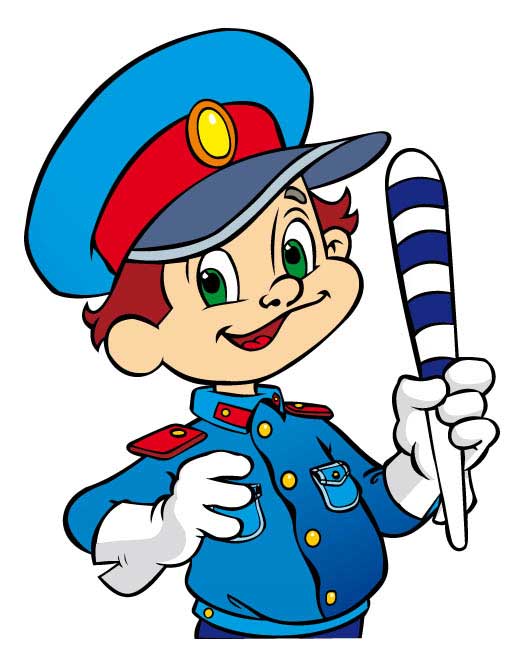           «Эх, бедолага! — подумал Костя. — Погреться ему негде, да и поесть нечего! Покрошу ему хлебных крошек да подсолнечных семечек. Пусть покормится. Помню, бабушка говорила, когда я еще маленьким был: "Не забывай пташек, Костя, подкармливай их зимой. Ведь известно, что сытая птица мороза не боится!"»Костя вышел из будки и посыпал воробью крошек на ступеньку. С тех пор так и повелось: Костя угощал воробьишку обедом и даже имя ему придумал — Тишка. Выйдет милиционер Костя на крылечко и зовет:— Тишка! Тишка!        Воробей уже тут как тут. Скачет, возле ног прыгает и весело чирикает: «Чик-чирик!», — ждет обеда.Морозы поменьше стали. По ночам еще на лужах ледок хрустел, а днем уже солнце вовсю припекало, с крыш капели побежали, сосульки заплакали, вдоль дорог быстрые и веселые ручьи помчались. Весна пришла.       Помог добрый Костя воробьишке Тишке суровую зиму перезимовать, стали они друзьями. Куда Костя, туда и Тишка. Все примечает, все запоминает, скоро воробей правила дорожного движения назубок знал.      Однажды девочка Таня к подружке на день рождения собралась. В новое платьице нарядилась, перед зеркалом покружилась, взяла подарок и отправилась в гости. Подружка Вера хоть и недалеко жила, но нужно через широкую улицу перейти, по которой машины мчатся. Задумалась девочка, как через дорогу перейти. Может, прямо здесь и перебежать, когда машин поменьше станет? Только хотела на мостовую ступить, откуда ни возьмись, подлетел к Тане Тишка. Крылышками замахал прямо пред носом девочки и звонко зачирикал: «Остановись, девочка! Чив-чив-чив! Здесь переходить улицу нельзя. Опасно!»—  Что такое? —Таня от удивления застыла на месте. — Говорящий воробей? Вот не знала, что воробьи умеют говорить. Другое дело, попугай!«Наверно, дрессированный воробей улетел из цирка», — догадалась Таня.Девочка раскрыла ладошку, и воробышек смело опустился на нее, посмотрел на Таню умными глазками. Таня погладила воробышка и сказала:— Давай знакомиться! Меня Таней зовут, а тебя как?—  Милиционер Костя Тишкой назвал. Он меня зимой от смерти спас, теперь я ему помогаю — через дорогу пешеходов перевожу.—  Кто же тебя говорить научил? Костя? — спросила девочка.—  Нет, — говорит, — сам научился. Я ведь воробей не простой — сказочный. В сказках звери и птицы умеют человеческим языком говорить.—  Ну, что же мы стоим! Пойдем к переходу. Я научу тебя, как через дорогу правильно переходить, — предложил Тишка.—  Пойдем, — согласилась Таня.Воробей привел девочку к наземному переходу.—  Видишь, на дороге нарисованы белые полосы? Это и есть наземный переход. Его зеброй называют. Знаешь почему?—  Знаю! Он на полосатую зебру похож.—  Верно. Теперь посмотри на другую сторону улицы. Видишь, у перехода на одной ноге светофор стоит? У него три глаза: красный, желтый и зеленый. Он этими глазами разговаривать может.—  Как разговаривать? — удивилась Таня.—  Очень просто. Если красный глаз горит, пешеходам говорит: «Стойте и ждите!» Чтобы легче запомнилось, я тебе песенку спою. Хочешь?—  Хочу, — согласилась девочка. И воробышек зачирикал. чик-чик, чик-чик: Если красный свет горит, Стоять на месте он велит!Пока Тишка пел песенку, зажегся желтый глаз светофора.— Ой, горит желтый свет! Значит, можно переходить улицу, — обрадовалась Таня.— Нет! Переходить пока нельзя. Желтый глаз светофора говорит пешеходам о том, что надо приготовиться к переходу. Водители машин, когда видят желтый свет, уменьшают скорость и начинают тормозить.— Вот загорелся зеленый свет! — обрадовалась Таня.— Да. Значит, пора нам с тобой переходить дорогу. Только не спеши, не беги. Иди спокойно и по сторонам посматривай, — сказал воробей и полетел вперед, а Таня пошла за ним и скоро оказалась на другой стороне улицы.— Вот какая ты молодец! — похвалил Таню воробей. — Кстати, чтобы лучше запомнить правила перехода через дорогу, я спою тебе еще одну песенку — про зеленый свет.На зеленый листок Похож этот огонек. Он нам говорит: «Идите, Улицу переходите!»— Спасибо, Тишка! — поблагодарила воробья Таня. — Я теперь знаю, как через улицу переходить. Побегу скорей в гости к Вере, она, наверно, уже ждет меня.— А я полечу другим ребятишкам помогать. Сейчас каникулы, много детей по улицам гуляют, а правила-то дорожного движения не все знают, — прочирикал Тишка, помахал Тане крылышком и улетел.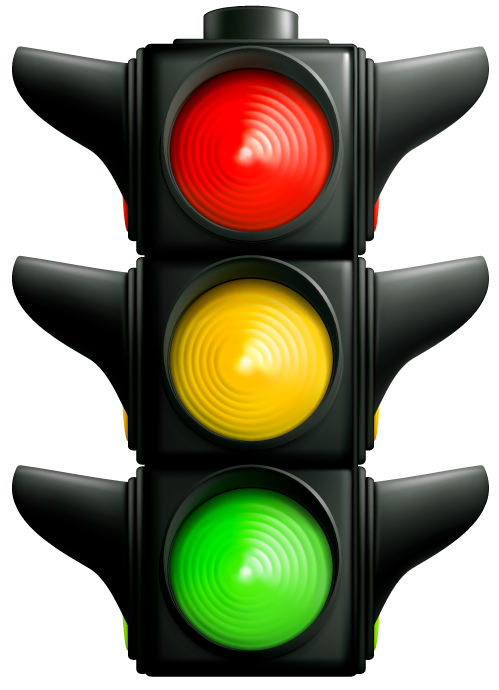 Вопросы к сказке1. Как милиционер Костя помог зимой воробью?2. Как он назвал воробья?3. Куда пошла Таня? 4. Кто помог ей перейти через улицу?5.  Кто научил Тишку разговаривать?6.  Расскажите, как правильно перейти через улицу?7.      Итог занятияЧто нового и интересного узнали на занятии? Использованная литература:Т. А. Шорыгина "Основы безопасного поведения для детей 3- 7 лет"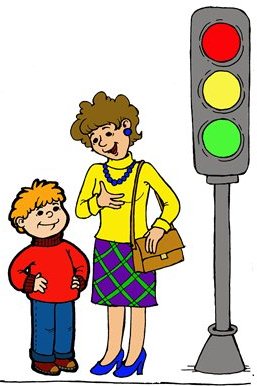 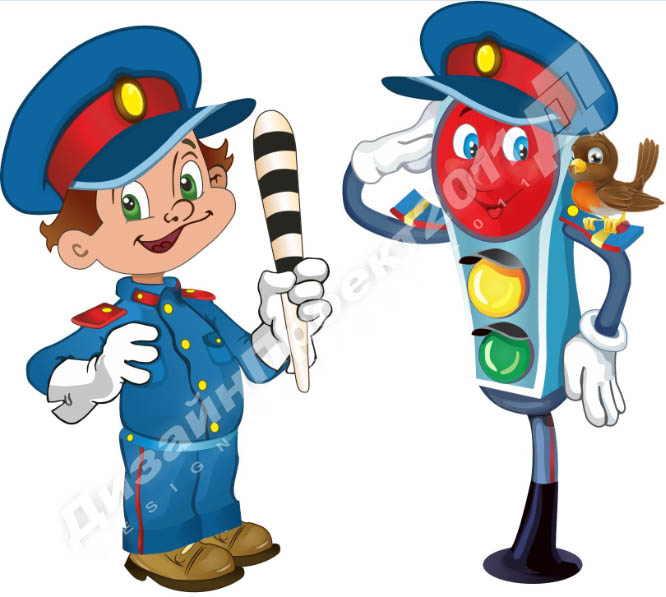 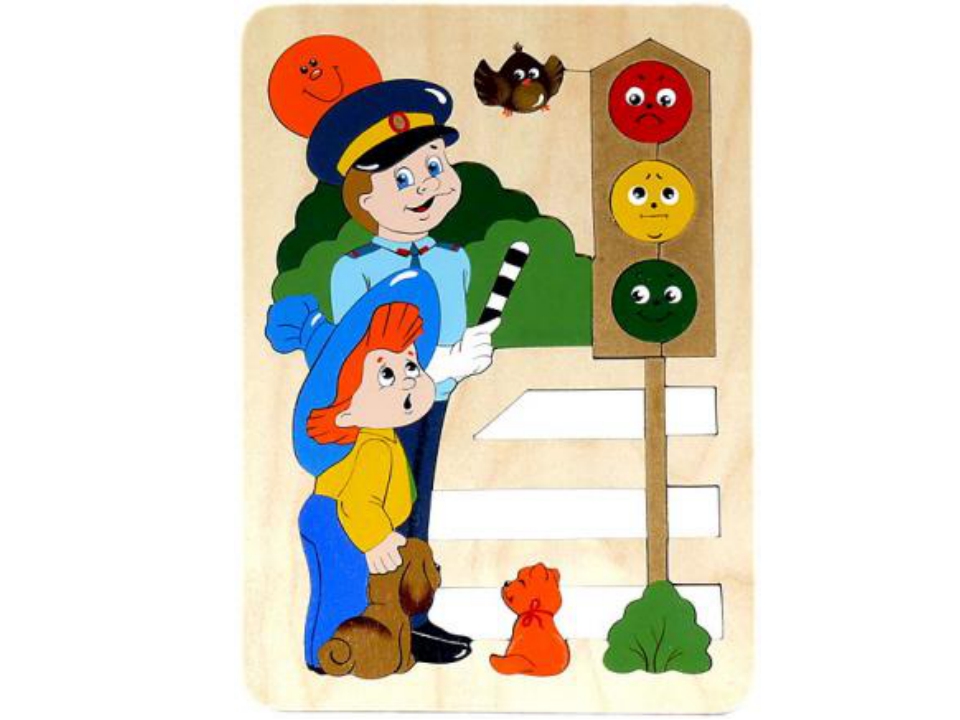 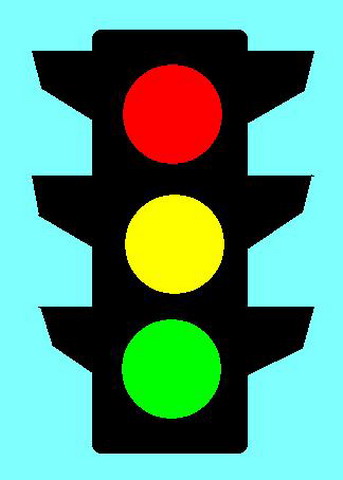 